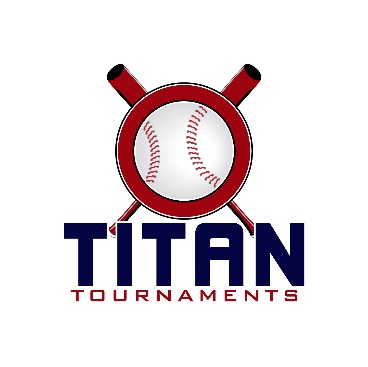 Thanks for playing ball with Titan!Roster and Waiver Forms must be submitted to the onsite director upon arrival and birth certificates must be available on site in each head coach’s folder.Director – Allen (770)-895-5094American Veterans Park – 204 Carson St, Commerce, GAEntry Fee: $335Sanction Fee: $35 if unpaid in 2021Admission: $7 Per SpectatorCoaches: 3 Passes Per TeamPlease check out the how much does my team owe document, posting at 5pm Thursday.Format: 2 Seeding Games then 3 seed plays 4 seed, 1 seed plays 2 seed*5 seed receives a $75 credit towards a future tournament*Please refer to pages 14-15 of our rule book for seeding procedures.
The on deck circle is on your dugout side. If you are uncomfortable with your player being that close to the batter, you may have them warm up further down the dugout, but they must remain on your dugout side.
Headfirst slides are allowed, faking a bunt and pulling back to swing is not allowed.
Runners must make an attempt to avoid contact, but do not have to slide.
Warm Up Pitches – 5 pitches between innings or 1 minute, whichever comes first.
Coaches – one defensive coach is allowed to sit on a bucket or stand directly outside of the dugout for the purpose of calling pitches. Two offensive coaches are allowed, one at third base, one at first base.
Offensive: One offensive timeout is allowed per inning.
Defensive: Three defensive timeouts are allowed during a seven inning game. On the fourth and each additional defensive timeout, the pitcher must be removed from the pitching position for the duration of the game. In the event of extra innings, one defensive timeout per inning is allowed.
An ejection will result in removal from the current game, and an additional one game suspension. Flagrant violations are subject to further suspension at the discretion of the onsite director.15U Games – Commerce, GA
100 minute games*Please be prepared to play at least 15 minutes prior to your scheduled start times**Format has been altered as reflected above to accommodate a 5th team, price has been reduced to reflect the format change**5 Seed receives a $75 credit towards a future tournament*TimeFieldGroupTeamScoreTeam9:00GordonSeedingJokers0-5Velo Factory10:55GordonSeedingJokers0-8Elite Diamondbacks12:50GordonSeedingGA Defenders5-0Velo Factory2:45GordonSeedingSavage Squad4-3Elite Diamondbacks4:40GordonSeedingSavage Squad7-1GA Defenders6:35Gordon3rd Place Game3 SeedVelo3-54 SeedDefenders8:30
C-ShipGordonChampionship Game1 SeedSavage5-02 SeedDiamondbacks